Wzory logotypów do oznaczenia próbek.Logotyp FRSE i Erasmus+  w CMYK (pełny kolor)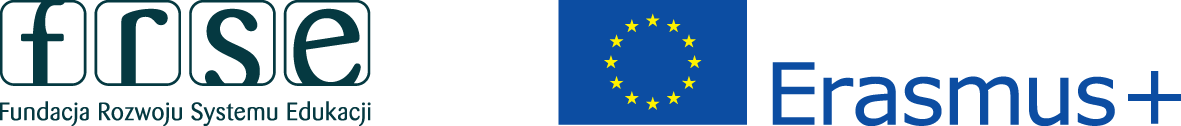 Logotyp FRSE i Erasmus+  w Pantone 567 C (ciemnozielone) 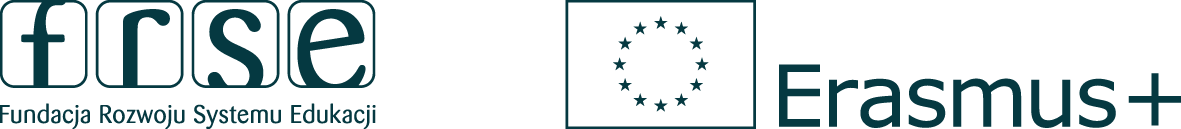 Logotyp FRSE i Erasmus+  w kolorze czarnym lub białym.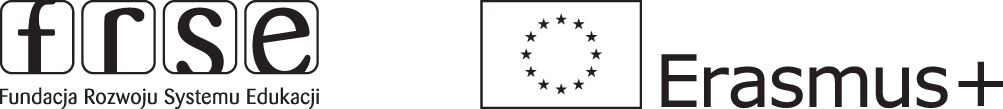 Załącznik 8a jest folderem skompresowanym, który zawiera pliki w formacie „eps”.